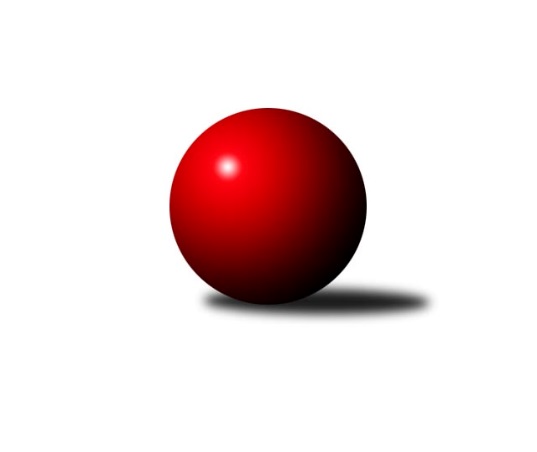 Č.18Ročník 2021/2022	5.3.2022       Více než polovina utkání v tomto kole byla velmi napínavá, ve třech případech je konečný rozdíl velmi těsný, a to pouze o 13,19 a 21 kuželek, ve všech případech těmi šťastnými hráči jsou domácí družstva se skórem 5-3. Poslední domácí výhra byla připsána již pouze hráčům z Mistřína, pak již vítězí jen hosté a celkem přesvědčivě na skóre. Velmi napínavé utkání bylo odehráno ještě v Dačicích (B), výhra Prušánek vrací družstvo zpět do vedoucí pozice v této soutěži. Pouze Slavonice v tomto kole vítězí celkem přesvědčivě a bez „nervů“ nad hráči v Machové, skóre 1-7 a rozdíl 225 kuželek ve svůj prospěch.Nejlepšího výkonu v tomto kole: 3408 dosáhlo družstvo: TJ Sokol Mistřín Nejlepší výkon utkání: 605 - Lukáš Hlavinka, SK Podlužan Prušánky3. KLM D 2021/2022Výsledky 18. kolaSouhrnný přehled výsledků:TJ Centropen Dačice B	- SK Podlužan Prušánky 	1:7	3299:3395	7.5:16.5	5.3.TJ Loko. Č. Budějovice 	- TJ Sokol Husovice C	5:3	3056:3037	14.0:10.0	5.3.TJ Sokol Mistřín 	- TJ Centropen Dačice C	6:2	3408:3303	15.0:9.0	5.3.TJ Sokol Machová 	- TJ Sokol Slavonice	1:7	3050:3275	5.0:19.0	5.3.KK Slavoj Žirovnice 	- TJ Start Jihlava 	5:3	3191:3170	10.5:13.5	5.3.TJ Sokol Šanov 	- TJ Lokomotiva Valtice  	5:3	3329:3316	11.5:12.5	5.3.Tabulka družstev:	1.	SK Podlužan Prušánky	16	13	0	3	91.0 : 37.0 	228.5 : 155.5 	 3350	26	2.	TJ Centropen Dačice B	16	12	0	4	93.0 : 35.0 	229.0 : 155.0 	 3257	24	3.	TJ Sokol Slavonice	17	11	1	5	78.0 : 58.0 	218.0 : 190.0 	 3268	23	4.	TJ Loko.České Budějovice	17	10	2	5	74.5 : 61.5 	210.5 : 197.5 	 3260	22	5.	TJ Sokol Šanov	17	9	2	6	75.0 : 61.0 	203.5 : 204.5 	 3261	20	6.	TJ Sokol Mistřín	18	10	0	8	77.0 : 67.0 	220.5 : 211.5 	 3236	20	7.	TJ Lokomotiva Valtice 	18	8	2	8	70.0 : 74.0 	219.5 : 212.5 	 3293	18	8.	KK Slavoj Žirovnice	18	8	0	10	65.5 : 78.5 	200.0 : 232.0 	 3195	16	9.	TJ Start Jihlava	18	6	3	9	62.0 : 82.0 	196.0 : 236.0 	 3221	15	10.	TJ Sokol Machová	17	5	0	12	57.0 : 79.0 	200.5 : 207.5 	 3155	10	11.	TJ Centropen Dačice C	18	4	1	13	48.0 : 96.0 	191.0 : 241.0 	 3204	9	12.	TJ Sokol Husovice C	18	2	1	15	41.0 : 103.0 	179.0 : 253.0 	 3173	5Podrobné výsledky kola:	 TJ Centropen Dačice B	3299	1:7	3395	SK Podlužan Prušánky 	Petr Bína	113 	 151 	 135 	131	530 	 2:2 	 533 	 121	142 	 147	123	Zdeněk Zálešák	Jan Neuvirt	120 	 137 	 125 	124	506 	 0:4 	 587 	 146	164 	 144	133	Stanislav Esterka	Pavel Kabelka	145 	 151 	 141 	150	587 	 1.5:2.5 	 578 	 149	151 	 154	124	Martin Tesařík	Karel Novák	165 	 104 	 146 	134	549 	 2:2 	 545 	 124	147 	 133	141	Dominik Fojtík	Lukáš Prkna	153 	 165 	 123 	141	582 	 1:3 	 605 	 155	139 	 158	153	Lukáš Hlavinka	Milan Kabelka	156 	 130 	 114 	145	545 	 1:3 	 547 	 132	132 	 137	146	Martin Procházkarozhodčí: Aneta KameníkováNejlepší výkon utkání: 605 - Lukáš Hlavinka	 TJ Loko.České Budějovice 	3056	5:3	3037	TJ Sokol Husovice C	Martin Voltr	144 	 144 	 128 	125	541 	 4:0 	 456 	 109	127 	 106	114	Dalibor Dvorník	Václav Klojda ml.	137 	 127 	 123 	133	520 	 3:1 	 484 	 133	114 	 127	110	Radim Kozumplík	Tomáš Polánský	106 	 134 	 135 	113	488 	 1:3 	 566 	 144	127 	 142	153	Jakub Haresta	Jaroslav Mihál	140 	 130 	 116 	115	501 	 2:2 	 508 	 139	125 	 125	119	Radim Meluzín	Lukáš Klojda	135 	 130 	 130 	116	511 	 2:2 	 504 	 136	118 	 118	132	Martin Gabrhel	Pavel Černý	116 	 143 	 125 	111	495 	 2:2 	 519 	 137	124 	 116	142	Tomáš Válkarozhodčí: Jiří BláhaNejlepší výkon utkání: 566 - Jakub Haresta	 TJ Sokol Mistřín 	3408	6:2	3303	TJ Centropen Dačice C	Radek Blaha	150 	 137 	 152 	154	593 	 3:1 	 548 	 140	151 	 131	126	Stanislav Kučera	Josef Blaha	142 	 117 	 151 	143	553 	 2:2 	 560 	 126	141 	 154	139	Vítězslav Stuchlík	Martin Fiala	143 	 146 	 150 	145	584 	 4:0 	 525 	 120	138 	 134	133	Lukáš Přikryl	Petr Valášek	142 	 147 	 159 	134	582 	 2:2 	 568 	 152	139 	 130	147	Matyáš Doležal	Roman Macek	119 	 130 	 141 	141	531 	 1:3 	 559 	 148	133 	 132	146	Karel Kunc	Marek Ingr	150 	 136 	 147 	132	565 	 3:1 	 543 	 145	146 	 129	123	Aleš Láníkrozhodčí: Zbyněk BábíčekNejlepší výkon utkání: 593 - Radek Blaha	 TJ Sokol Machová 	3050	1:7	3275	TJ Sokol Slavonice	Roman Hrančík	134 	 140 	 133 	132	539 	 2:2 	 515 	 138	111 	 132	134	Pavel Blažek	Josef Benek *1	80 	 121 	 122 	138	461 	 1:3 	 507 	 117	132 	 126	132	David Drobilič	Vlastimil Brázdil	119 	 128 	 147 	126	520 	 1:3 	 546 	 107	147 	 148	144	Jiří Svoboda	Bohuslav Husek	115 	 126 	 132 	114	487 	 1:3 	 544 	 128	147 	 129	140	Zdeněk Holub	Milan Dovrtěl	119 	 136 	 120 	128	503 	 0:4 	 580 	 133	168 	 131	148	Michal Dostál	Michal Laga	136 	 135 	 132 	137	540 	 0:4 	 583 	 140	150 	 141	152	Miroslav Kadrnoškarozhodčí: Michael Divílek st.
střídání: *1 od 25. hodu Jiří FryštackýNejlepší výkon utkání: 583 - Miroslav Kadrnoška	 KK Slavoj Žirovnice 	3191	5:3	3170	TJ Start Jihlava 	Miroslav Čekal	130 	 128 	 164 	125	547 	 2:2 	 524 	 127	138 	 125	134	Zdeněk Švehlík	Vilém Ryšavý	139 	 115 	 107 	134	495 	 0:4 	 545 	 154	129 	 124	138	Martin Votava	David Švéda	153 	 146 	 149 	122	570 	 3:1 	 509 	 130	121 	 123	135	Petr Votava	František Kožich	140 	 146 	 114 	118	518 	 2:2 	 531 	 138	127 	 134	132	Sebastián Zavřel	Pavel Ryšavý	120 	 141 	 117 	118	496 	 1:3 	 508 	 132	115 	 129	132	Roman Doležal	Libor Kočovský	145 	 144 	 132 	144	565 	 2.5:1.5 	 553 	 127	151 	 131	144	Petr Hlaváčekrozhodčí: Kejval PetrNejlepší výkon utkání: 570 - David Švéda	 TJ Sokol Šanov 	3329	5:3	3316	TJ Lokomotiva Valtice  	Milan Volf	153 	 144 	 127 	136	560 	 2:2 	 554 	 130	147 	 143	134	Jan Herzán	Jan Zifčák ml.	145 	 157 	 133 	116	551 	 3:1 	 519 	 144	131 	 114	130	František Herůfek ml.	Tomáš Červenka	145 	 140 	 133 	120	538 	 1:3 	 570 	 140	145 	 135	150	David Stára	Petr Bakaj	118 	 150 	 138 	129	535 	 1:3 	 562 	 137	135 	 142	148	Robert Herůfek	Jiří Konvalinka	132 	 164 	 144 	148	588 	 0.5:3.5 	 600 	 134	167 	 144	155	Jan Vařák	Petr Mika	136 	 135 	 142 	144	557 	 4:0 	 511 	 126	123 	 129	133	Zdeněk Musilrozhodčí: Jiří MikaNejlepší výkon utkání: 600 - Jan VařákPořadí jednotlivců:	jméno hráče	družstvo	celkem	plné	dorážka	chyby	poměr kuž.	Maximum	1.	Jan Vařák 	TJ Lokomotiva Valtice  	600.06	389.6	210.4	2.3	6/8	(641)	2.	Lukáš Hlavinka 	SK Podlužan Prušánky 	582.96	371.5	211.5	1.7	8/9	(638)	3.	Jiří Konvalinka 	TJ Sokol Šanov 	569.60	369.9	199.7	3.7	6/9	(633)	4.	Jan Zálešák 	SK Podlužan Prušánky 	565.13	378.5	186.6	2.7	6/9	(645)	5.	Martin Tesařík 	SK Podlužan Prušánky 	563.50	379.1	184.4	4.4	8/9	(619)	6.	Petr Mika 	TJ Sokol Šanov 	562.80	369.4	193.4	3.8	8/9	(600)	7.	František Jakoubek 	KK Slavoj Žirovnice 	561.52	374.1	187.4	6.0	7/8	(648)	8.	Martin Procházka 	SK Podlužan Prušánky 	561.33	375.3	186.0	4.0	9/9	(662)	9.	Stanislav Esterka 	SK Podlužan Prušánky 	559.07	368.8	190.3	4.4	7/9	(605)	10.	Michal Laga 	TJ Sokol Machová 	558.57	372.2	186.3	4.4	10/10	(586)	11.	Patrik Solař 	KK Slavoj Žirovnice 	557.75	375.5	182.3	4.5	6/8	(603)	12.	Václav Klojda  ml.	TJ Loko.České Budějovice 	556.63	372.3	184.3	5.5	10/10	(601)	13.	Zdeněk Musil 	TJ Lokomotiva Valtice  	556.50	371.8	184.7	5.1	8/8	(612)	14.	Roman Hrančík 	TJ Sokol Machová 	556.01	370.4	185.6	3.0	10/10	(603)	15.	Zdeněk Zálešák 	SK Podlužan Prušánky 	555.43	371.2	184.3	4.5	8/9	(647)	16.	Dušan Rodek 	TJ Centropen Dačice C	555.40	375.1	180.3	5.9	8/10	(575)	17.	Pavel Blažek 	TJ Sokol Slavonice	555.00	373.5	181.5	4.3	8/8	(600)	18.	Pavel Kabelka 	TJ Centropen Dačice B	554.59	369.6	185.0	2.4	6/7	(620)	19.	Radim Pešl 	TJ Sokol Mistřín 	554.36	371.9	182.5	3.7	9/9	(589)	20.	Pavel Husar 	TJ Sokol Husovice C	551.08	363.0	188.1	3.4	6/9	(589)	21.	Jiří Vlach 	TJ Start Jihlava 	551.07	368.0	183.0	6.3	7/9	(608)	22.	Martin Fiala 	TJ Sokol Mistřín 	550.83	370.0	180.9	5.8	7/9	(616)	23.	Jiří Svoboda 	TJ Sokol Slavonice	549.69	371.3	178.4	6.9	7/8	(582)	24.	Jiří Matoušek 	TJ Sokol Slavonice	548.88	369.8	179.0	5.5	7/8	(578)	25.	Tomáš Červenka 	TJ Sokol Šanov 	547.26	365.8	181.5	4.5	8/9	(582)	26.	Martin Voltr 	TJ Loko.České Budějovice 	546.60	370.4	176.2	5.5	9/10	(580)	27.	Jakub Haresta 	TJ Sokol Husovice C	546.37	372.8	173.6	6.1	9/9	(608)	28.	Michal Dostál 	TJ Sokol Slavonice	545.92	362.3	183.6	4.4	6/8	(580)	29.	Petr Janák 	TJ Centropen Dačice B	545.71	367.5	178.2	2.2	7/7	(587)	30.	Marek Ingr 	TJ Sokol Mistřín 	545.39	368.7	176.7	4.4	8/9	(586)	31.	Pavel Černý 	TJ Loko.České Budějovice 	544.69	370.6	174.1	7.0	10/10	(656)	32.	Lukáš Klojda 	TJ Loko.České Budějovice 	544.04	367.6	176.5	6.4	8/10	(582)	33.	Miroslav Kadrnoška 	TJ Sokol Slavonice	543.77	361.1	182.6	5.1	6/8	(583)	34.	František Herůfek  ml.	TJ Lokomotiva Valtice  	543.22	366.4	176.8	6.4	8/8	(598)	35.	Jan Herzán 	TJ Lokomotiva Valtice  	543.05	369.1	173.9	6.4	8/8	(571)	36.	Petr Votava 	TJ Start Jihlava 	542.63	360.8	181.9	3.7	8/9	(594)	37.	Dominik Fojtík 	SK Podlužan Prušánky 	542.21	373.3	168.9	5.9	6/9	(605)	38.	Tomáš Bártů 	TJ Centropen Dačice B	541.88	358.7	183.2	3.0	5/7	(592)	39.	Roman Doležal 	TJ Start Jihlava 	541.68	365.4	176.3	4.4	9/9	(587)	40.	Jan Zifčák  ml.	TJ Sokol Šanov 	539.88	366.7	173.2	5.8	9/9	(589)	41.	Karel Kunc 	TJ Centropen Dačice B	539.08	366.3	172.8	7.0	6/7	(563)	42.	Karel Fabeš 	TJ Centropen Dačice C	537.63	366.5	171.1	7.4	9/10	(568)	43.	Milan Volf 	TJ Sokol Šanov 	537.36	366.9	170.4	5.8	8/9	(607)	44.	Petr Hlaváček 	TJ Start Jihlava 	536.42	365.1	171.4	6.7	8/9	(567)	45.	Libor Kočovský 	KK Slavoj Žirovnice 	535.73	366.6	169.2	6.1	8/8	(601)	46.	Radek Blaha 	TJ Sokol Mistřín 	535.37	364.1	171.3	5.9	8/9	(593)	47.	Jaroslav Mihál 	TJ Loko.České Budějovice 	535.25	360.5	174.8	4.1	10/10	(600)	48.	Vlastimil Brázdil 	TJ Sokol Machová 	535.21	364.6	170.6	5.8	8/10	(584)	49.	Martin Votava 	TJ Start Jihlava 	534.79	363.2	171.6	4.6	8/9	(569)	50.	Lukáš Prkna 	TJ Centropen Dačice B	534.19	361.7	172.5	5.5	6/7	(582)	51.	Milan Kabelka 	TJ Centropen Dačice B	533.75	358.7	175.1	6.0	6/7	(610)	52.	Jan Neuvirt 	TJ Centropen Dačice B	532.16	351.9	180.2	6.3	5/7	(579)	53.	Zdeněk Holub 	TJ Sokol Slavonice	531.93	359.8	172.1	6.7	6/8	(557)	54.	David Drobilič 	TJ Sokol Slavonice	531.45	368.0	163.4	5.8	7/8	(563)	55.	Martin Gabrhel 	TJ Sokol Husovice C	531.25	365.3	166.0	6.2	9/9	(594)	56.	Sebastián Zavřel 	TJ Start Jihlava 	530.69	352.6	178.1	6.9	9/9	(593)	57.	Vítězslav Stuchlík 	TJ Centropen Dačice C	530.11	369.3	160.9	9.4	7/10	(593)	58.	Pavel Ryšavý 	KK Slavoj Žirovnice 	528.79	359.6	169.2	5.8	7/8	(556)	59.	Robert Herůfek 	TJ Lokomotiva Valtice  	527.71	357.8	169.9	8.0	7/8	(562)	60.	David Švéda 	KK Slavoj Žirovnice 	526.41	352.3	174.1	6.5	8/8	(594)	61.	Aleš Láník 	TJ Centropen Dačice C	521.86	356.5	165.4	8.0	7/10	(572)	62.	Jan Kubeš 	TJ Centropen Dačice C	521.08	358.3	162.8	6.5	8/10	(559)	63.	Bohuslav Husek 	TJ Sokol Machová 	514.15	351.2	163.0	9.1	9/10	(563)	64.	Zdeněk Švehlík 	TJ Start Jihlava 	510.92	348.2	162.8	7.3	6/9	(554)	65.	Dalibor Dvorník 	TJ Sokol Husovice C	504.97	348.6	156.3	9.6	8/9	(533)	66.	Milan Dovrtěl 	TJ Sokol Machová 	503.44	349.4	154.0	11.0	10/10	(556)	67.	Josef Benek 	TJ Sokol Machová 	491.18	348.2	143.0	12.8	10/10	(548)		Vojtěch Novák 	SK Podlužan Prušánky 	609.00	400.0	209.0	1.0	1/9	(617)		Michal Šimek 	TJ Sokol Husovice C	591.50	381.0	210.5	3.5	1/9	(600)		Lukáš Štibich 	TJ Centropen Dačice C	585.00	382.0	203.0	2.0	1/10	(585)		Josef Brtník 	TJ Centropen Dačice B	574.65	372.1	202.6	1.4	4/7	(618)		Michal Stieranka 	TJ Sokol Šanov 	569.00	366.0	203.0	1.0	1/9	(569)		Petr Vojtíšek 	TJ Centropen Dačice C	568.50	377.3	191.3	2.3	1/10	(593)		Matyáš Doležal 	TJ Centropen Dačice C	568.00	361.0	207.0	9.0	1/10	(568)		Michal Pálka 	SK Podlužan Prušánky 	568.00	383.0	185.0	6.0	1/9	(568)		Ladislav Kacetl 	TJ Sokol Šanov 	568.00	386.0	182.0	7.0	1/9	(568)		Stanislav Zálešák 	SK Podlužan Prušánky 	564.50	384.0	180.5	7.0	1/9	(566)		David Stára 	TJ Lokomotiva Valtice  	559.61	377.9	181.7	4.7	4/8	(602)		Karel Novák 	TJ Centropen Dačice B	558.00	377.7	180.3	3.9	4/7	(584)		Zdeněk Kamiš 	TJ Loko.České Budějovice 	557.89	370.3	187.6	3.7	6/10	(582)		Petr Bína 	TJ Centropen Dačice C	554.33	382.7	171.7	5.3	1/10	(584)		Petr Semorád 	TJ Centropen Dačice B	554.00	372.0	182.0	6.0	1/7	(554)		Jaroslav Klimentík 	TJ Sokol Šanov 	551.50	369.5	182.0	6.0	2/9	(569)		Jiří Fryštacký 	TJ Sokol Machová 	550.50	369.5	181.0	7.0	2/10	(588)		Jiří Ondrák  ml.	TJ Sokol Slavonice	550.40	365.6	184.9	6.4	5/8	(578)		Jan Bureš 	KK Slavoj Žirovnice 	549.00	370.5	178.5	5.3	2/8	(585)		Zdeněk Klečka 	SK Podlužan Prušánky 	548.00	389.0	159.0	10.0	1/9	(548)		Tomáš Žižlavský 	TJ Sokol Husovice C	546.00	361.0	185.0	1.0	1/9	(546)		Jakub Cizler 	TJ Sokol Mistřín 	546.00	371.0	175.0	5.3	3/9	(567)		Vlastimil Musel 	TJ Centropen Dačice C	544.00	350.0	194.0	8.0	1/10	(544)		Tomáš Válka 	TJ Sokol Husovice C	543.25	366.1	177.1	4.4	4/9	(588)		Stanislav Dvořák 	TJ Centropen Dačice C	543.25	366.8	176.4	7.2	6/10	(570)		Petr Bakaj 	TJ Sokol Šanov 	542.35	365.5	176.9	5.8	4/9	(576)		Jaroslav Polášek 	TJ Sokol Mistřín 	542.35	372.6	169.8	3.6	4/9	(575)		Petr Kesjár 	TJ Sokol Šanov 	538.50	358.5	180.0	4.5	2/9	(545)		Roman Mlynarik 	TJ Lokomotiva Valtice  	536.72	359.9	176.8	7.3	3/8	(571)		Zbyněk Bábíček 	TJ Sokol Mistřín 	536.33	364.0	172.3	5.3	3/9	(552)		Aleš Zálešák 	SK Podlužan Prušánky 	535.00	365.3	169.7	7.3	3/9	(542)		Josef Blaha 	TJ Sokol Mistřín 	534.93	366.8	168.1	6.4	5/9	(585)		Vladimír Čech 	TJ Lokomotiva Valtice  	533.00	355.5	177.5	5.0	4/8	(564)		Miroslav Kolář 	TJ Centropen Dačice C	533.00	365.0	168.0	5.0	1/10	(533)		Pavel Kolařík 	TJ Sokol Husovice C	532.63	362.1	170.5	7.3	4/9	(593)		Jan Sýkora 	TJ Loko.České Budějovice 	532.20	370.8	161.4	6.6	5/10	(565)		Petr Trusina 	TJ Sokol Husovice C	532.00	375.3	156.8	10.3	2/9	(538)		Josef Vařák 	TJ Lokomotiva Valtice  	531.75	370.5	161.3	7.3	2/8	(567)		Stanislav Kučera 	TJ Centropen Dačice C	530.64	358.6	172.0	9.5	6/10	(582)		Petr Valášek 	TJ Sokol Mistřín 	530.60	372.6	158.0	8.6	5/9	(582)		Marek Škrabal 	TJ Sokol Husovice C	530.33	373.2	157.1	8.8	5/9	(600)		Radim Meluzín 	TJ Sokol Husovice C	528.13	360.4	167.8	5.5	4/9	(570)		Roman Macek 	TJ Sokol Mistřín 	527.63	363.7	163.9	5.5	5/9	(595)		Jakub Stuchlík 	TJ Centropen Dačice C	526.00	370.0	156.0	13.0	1/10	(526)		Lukáš Přikryl 	TJ Centropen Dačice C	525.00	360.0	165.0	10.0	1/10	(525)		Aleš Procházka 	TJ Sokol Šanov 	523.50	364.5	159.0	5.5	2/9	(547)		Zdeněk Sedláček 	TJ Sokol Mistřín 	523.00	348.0	175.0	11.0	1/9	(523)		Jiří Rauschgold 	TJ Sokol Husovice C	520.00	357.0	163.0	5.0	1/9	(520)		Petr Bakaj  ml.	TJ Sokol Šanov 	518.50	361.7	156.8	8.2	3/9	(562)		Vilém Ryšavý 	KK Slavoj Žirovnice 	518.25	357.3	161.0	8.0	4/8	(568)		Radim Kozumplík 	TJ Sokol Husovice C	517.40	358.2	159.2	9.5	4/9	(582)		Miroslav Čekal 	KK Slavoj Žirovnice 	516.00	356.1	159.9	7.2	4/8	(547)		Ondřej Machálek 	TJ Sokol Husovice C	515.22	358.1	157.1	8.1	3/9	(536)		Pavel Martinek 	TJ Sokol Šanov 	513.00	353.0	160.0	7.0	1/9	(513)		Ivan Baštář 	TJ Centropen Dačice C	508.50	357.0	151.5	11.5	2/10	(553)		Ivan Torony 	TJ Sokol Šanov 	508.00	344.3	163.7	8.0	3/9	(519)		Igor Sedlák 	TJ Sokol Husovice C	507.50	363.0	144.5	10.5	1/9	(522)		Daniel Bašta 	KK Slavoj Žirovnice 	505.00	349.7	155.3	11.3	3/8	(515)		Jiří Michalík 	TJ Sokol Machová 	503.00	341.0	162.0	5.0	2/10	(548)		František Kožich 	KK Slavoj Žirovnice 	499.67	332.8	166.8	5.0	2/8	(525)		Tomáš Polánský 	TJ Loko.České Budějovice 	498.25	340.8	157.5	12.0	2/10	(507)		Adam Pavel Špaček 	TJ Sokol Mistřín 	497.00	360.0	137.0	16.0	1/9	(497)		Stanislav Červenka 	TJ Sokol Šanov 	496.00	359.0	137.0	14.0	1/9	(496)		Jiří Douda 	TJ Loko.České Budějovice 	490.00	326.0	164.0	9.0	1/10	(490)		Bedřich Vondruš 	TJ Loko.České Budějovice 	486.00	337.0	149.0	12.0	1/10	(486)		Zdeněk Januška 	KK Slavoj Žirovnice 	486.00	349.5	136.5	9.5	2/8	(497)		Tomáš Peřina 	TJ Sokol Husovice C	481.00	336.0	145.0	14.0	1/9	(481)Sportovně technické informace:Všechny družstva žádám, aby si zpravodaj důkladně přečetla, zda výsledky a zadání startů náhradníků či dopsání na soupisku odpovídá realitě, bohužel není tento údaj vždy uveden v zápise o utkání, nemám potom zpětnou vazbu, zda Váš záměr byl zadán do systému výsledku správně, předem děkuji. VV ČKA průběžně sleduje epidemickou situaci a další okolnosti, které se týkají našich soutěží. Na webu ČKA najdete vždy aktuálně platná opatření, která musíme dodržovat a doporučené zásady při utkáních. Informace bude VV ČKA průběžně doplňovat a aktualizovat podle aktuální situace.Starty náhradníků:registrační číslo	jméno a příjmení 	datum startu 	družstvo	číslo startu11800	Petr Bína	05.03.2022	TJ Centropen Dačice B	3x24524	Petr Valášek	05.03.2022	TJ Sokol Mistřín 	4x11469	Karel Kunc	05.03.2022	TJ Centropen Dačice C	3x25580	Matyáš Doležal	05.03.2022	TJ Centropen Dačice C	1x25359	Lukáš Přikryl	05.03.2022	TJ Centropen Dačice C	1x11895	Tomáš Polánský	05.03.2022	TJ Loko.České Budějovice 	2x22819	Vilém Ryšavý	05.03.2022	KK Slavoj Žirovnice 	3x
Hráči dopsaní na soupisku:registrační číslo	jméno a příjmení 	datum startu 	družstvo	Program dalšího kola:19. kolo12.3.2022	so	10:00	TJ Centropen Dačice C - TJ Loko.České Budějovice 	12.3.2022	so	14:30	SK Podlužan Prušánky  - TJ Sokol Machová 	12.3.2022	so	14:30	TJ Sokol Slavonice - TJ Start Jihlava 	12.3.2022	so	15:00	TJ Sokol Husovice C - TJ Centropen Dačice B	12.3.2022	so	16:00	TJ Lokomotiva Valtice   - TJ Sokol Mistřín 	12.3.2022	so	16:00	TJ Sokol Šanov  - KK Slavoj Žirovnice Přehled nesehraných utkání:6. kolo02.04.2022	so	14:30	SK Podlužan Prušánky  - TJ Centropen Dačice B15. kolo02.04.2022	so	14:30	TJ Sokol Machová - TJ Centropen Dačice B23.03.2022	st	18:00	SK Podlužan Prušánky  - TJ Sokol Šanov15. kolo02.04.2022	so	  10:00.0 TJ Loko.České Budějovice - TJ Sokol SlavoniceZpracoval: Petr KohlíčekDne: 05.03.2022	Nejlepší šestka kola - absolutněNejlepší šestka kola - absolutněNejlepší šestka kola - absolutněNejlepší šestka kola - absolutněNejlepší šestka kola - dle průměru kuželenNejlepší šestka kola - dle průměru kuželenNejlepší šestka kola - dle průměru kuželenNejlepší šestka kola - dle průměru kuželenNejlepší šestka kola - dle průměru kuželenPočetJménoNázev týmuVýkonPočetJménoNázev týmuPrůměr (%)Výkon9xLukáš HlavinkaPrušánky6056xLukáš HlavinkaPrušánky110.236056xJan VařákValtice 6007xJan VařákValtice 109.366001xRadek BlahaMistřín5933xDavid ŠvédaŽirovnice 108.965704xJiří KonvalinkaŠanov5881xMiroslav KadrnoškaSlavonice108.385833xStanislav EsterkaPrušánky5873xJakub HarestaHusovice C108.065666xPavel KabelkaDačice B5873xLibor KočovskýŽirovnice 108565